Les tortues sont menacées42 sortes de tortues sur 100 pourraient disparaitre à tout jamais ! Pourquoi ?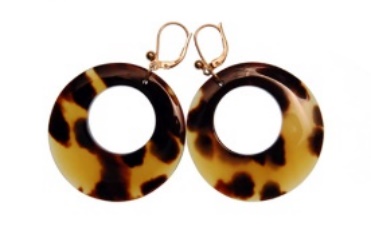 Les humains les attrapent pour les ramener à la maison, les manger ou fabriquer des bijoux.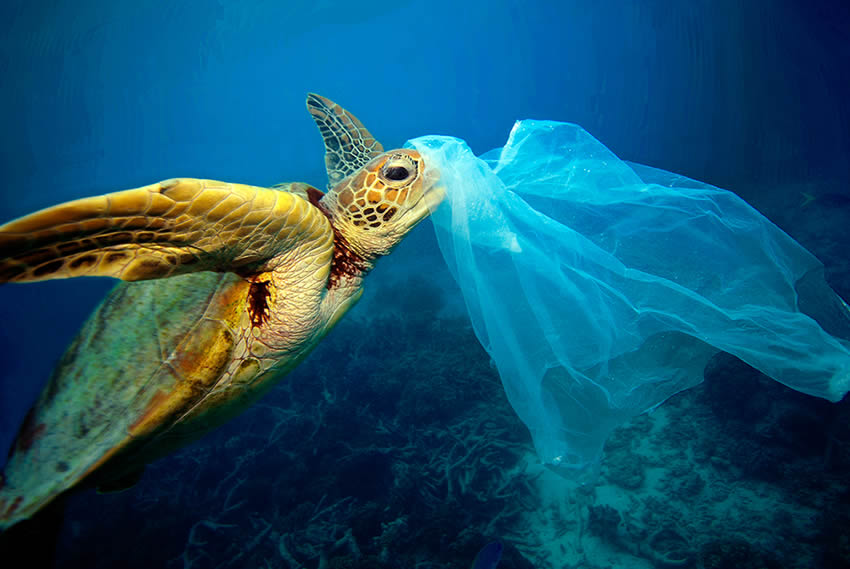 Des humains mangent leurs œufs. La pollution les tue. Par exemple, elles mangent les sacs en plastique dans la mer en croyant que ce sont des méduses.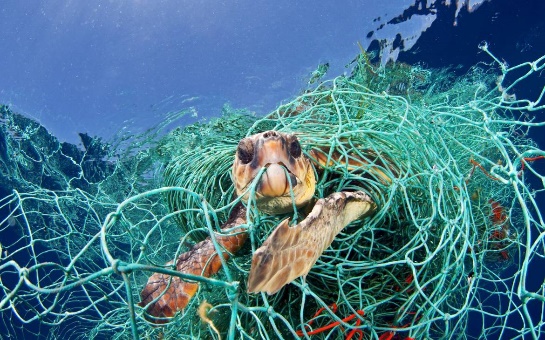 Elles sont parfois prises dans les filets de pêche avec les poissons.Sur terre, elles peuvent être écrasées par des camions.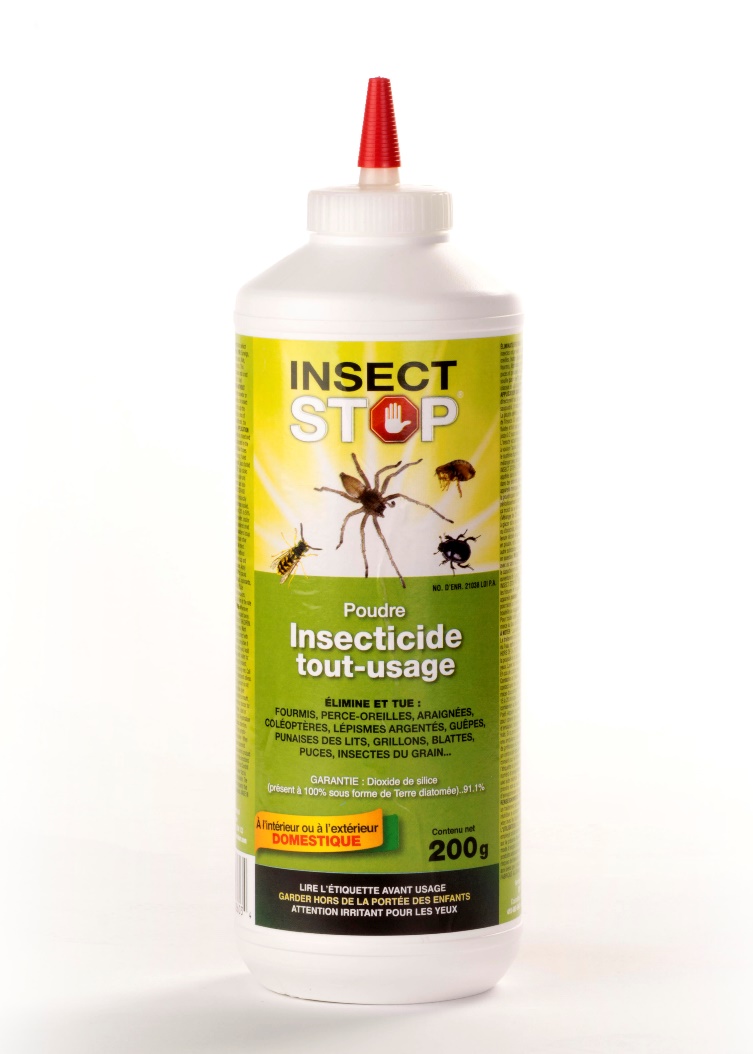 Sur terre, les insecticides (pour tuer les insectes) les tuent elles aussi.L’homme détruit parfois l’endroit où elles habitent.Pour protéger certaines espèces de tortue, des lois interdisent :D’en avoir à la maison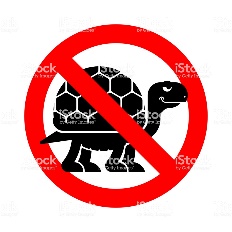 D’en acheter ou d’en vendre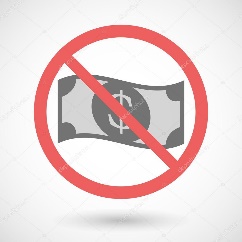 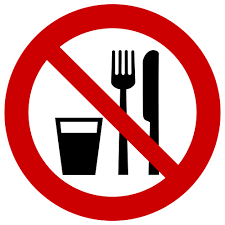 D’en manger